FASI DI LAVOROPIANO DI LAVORO UDADIAGRAMMA DI GANTTGRIGLIA DI OSSERVAZIONE VALUTATIVAALUNNI: BAMBINI ANNI CINQUELEGENDA LIVELLI DI OSSERVAZIONEGRIGLIA DI VALUTAZIONE DELLE COMPETENZE ALUNNI: BAMBINI ANNI CINQUELEGENDA LIVELLI DI COMPETENZAUNITA’ DI APPRENDIMENTOUNITA’ DI APPRENDIMENTODenominazioneNoi …come CAPITAN AMBIENTE“Educare all’assunzione di comportamenti ecosostenibili nella vita sociale a partire dalla quotidianità “ProdottiCostruzione dei box per la raccolta differenziata (RICICLO)Progettazione e realizzazione di cartellone che eviti lo spreco dell’acqua e della corrente elettrica (RIDUCO)Creazione di un manufatto con materiale di scarto (RIUSO E RECUPERO) Creazione di flash-cardDestinatariAlunni 5 anniCOMPETENZE CHIAVE EUROPEEABILITÀCONOSCENZECOMPETENZE(CURRICOLO DI ISTITUTO- SCUOLA DELL’INFANZIA)COMPETENZA IN MATERIA DI CONSAPEVOLEZZA ED ESPRESSIONE CULTURALE COMPETENZA PERSONALE, SOCIALE E CAPACITÀ DI IMPARARE AD IMPARARE COMPETENZA IN MATERIA DI CITTADINANZAIl sé e l’altroIl sé e l’altroIl sé e l’altroCOMPETENZA IN MATERIA DI CONSAPEVOLEZZA ED ESPRESSIONE CULTURALE COMPETENZA PERSONALE, SOCIALE E CAPACITÀ DI IMPARARE AD IMPARARE COMPETENZA IN MATERIA DI CITTADINANZARelazionarsi con gli altri in modo costruttivo riconoscendo le diversità. Individuare la rete dei rapporti interpersonali a scuola, in famiglia, nel sociale Esperienze di accettazione e collaborazione nelle attività strutturate e libere Regole di comportamento nell’ambiente scolastico, familiare e sociale Sa argomentare, confrontarsi e discutere con gli adulti e con i pari Mette in atto comportamenti adeguati alle regole condivise COMPETENZA IN MATERIA DI CONSAPEVOLEZZA ED ESPRESSIONE CULTURALE COMPETENZA PERSONALE, SOCIALE E CAPACITÀ DI IMPARARE AD IMPARARE COMPETENZA IN MATERIA DI CITTADINANZAIl corpo e il movimentoIl corpo e il movimentoIl corpo e il movimentoCOMPETENZA IN MATERIA DI CONSAPEVOLEZZA ED ESPRESSIONE CULTURALE COMPETENZA PERSONALE, SOCIALE E CAPACITÀ DI IMPARARE AD IMPARARE COMPETENZA IN MATERIA DI CITTADINANZAUtilizzare schemi motori complessi in relazione con lo spazio, gli oggetti e gli altriPercorsi, giochi individuali e di gruppo Applica gli schemi posturali e motori nei giochi   individuali e di gruppo, all’interno della scuola e all’apertoCOMPETENZA IN MATERIA DI CONSAPEVOLEZZA ED ESPRESSIONE CULTURALE COMPETENZA PERSONALE, SOCIALE E CAPACITÀ DI IMPARARE AD IMPARARE COMPETENZA IN MATERIA DI CITTADINANZAImmagini, suoni e coloriImmagini, suoni e coloriImmagini, suoni e coloriCOMPETENZA IN MATERIA DI CONSAPEVOLEZZA ED ESPRESSIONE CULTURALE COMPETENZA PERSONALE, SOCIALE E CAPACITÀ DI IMPARARE AD IMPARARE COMPETENZA IN MATERIA DI CITTADINANZAEsprimere graficamente le proprie esperienze di scoperta della realtà circostanteUtilizzare materiali e tecniche diverse per "creare" e "costruire”Esperienze di osservazione della realtà circostante attraverso passeggiate, immagini, videoManufatti diversiEsprime le emozioni legate alle esperienze vissute attraverso il linguaggio grafico-pittorico Esplora i materiali che ha a disposizione e li utilizza con creatività sperimentando varie tecniche espressive e grafico-pittoriche  COMPETENZA IN MATERIA DI CONSAPEVOLEZZA ED ESPRESSIONE CULTURALE COMPETENZA PERSONALE, SOCIALE E CAPACITÀ DI IMPARARE AD IMPARARE COMPETENZA IN MATERIA DI CITTADINANZAI discorsi e le paroleI discorsi e le paroleI discorsi e le paroleCOMPETENZA ALFABETICA FUNZIONALEDescrivere persone, oggetti, situazioni in maniera articolata Esprimere e comunicare il proprio vissuto e il proprio pensiero attraverso il confronto con gli altriRielaborare verbalmente la storia raccontata o letta Modalità di descrizione di esperienze quotidianeTesti fantastici e realistici, connessi anche alle problematiche urgenti della condizione umana Arricchisce e precisa il proprio lessico, fa ipotesi sui significati. esprime e comunica verbalmente agli altri emozioni, sentimenti, pensieri, opinioni.Ascolta, comprende, rielabora narrazioni (anche relative al problema di un ambiente ecosostenibile COMPETENZA MATEMATICA, E COMPETENZA IN SCIENZE, TECNOLOGIA E INGEGNERIALa conoscenza del mondoLa conoscenza del mondoLa conoscenza del mondoCOMPETENZA MATEMATICA, E COMPETENZA IN SCIENZE, TECNOLOGIA E INGEGNERIAClassificare e riprodurre in base a più criteriAvvicinarsi agli strumenti tecnologici con un approccio aperto all’esplorazione. Selezionare, trascinare, lasciare: attività di “drag and drop” Colore, forma, dimensione, spessore, materiale degli oggetti Visione di video  Giochi di memoria, abbinamento, trascinamento. Raggruppa e ordina oggetti e materiali secondo criteri diversi, ne identifica alcune proprietàEsplora le potenzialità offerte dalla tecnologia COMPETENZE TRASVERSALISviluppare le abilità attentiveAcquisire consapevolezza dei processi mentaliEsercitare l'autocorrezione e l'autocontrolloInnescare e potenziare progressivamente un atteggiamento riflessivoAccrescere la flessibilità cognitiva e di risoluzione di problemiSaggiare le prime strategie di apprendimento personaleAmpliare la competenza collaborativa e interculturaleSviluppare l'espressione di sé e del mondo in tutte le sue formeUNITA’ DI APPRENDIMENTOUNITA’ DI APPRENDIMENTOPrerequisitiLavorare insieme ad altri con spirito di collaborazione e condivisione. Saper esprimere la propria curiosità e la propria opinione.Partecipare attivamente e creativamente ad attività laboratoriali di gruppo e individuali.Fase di applicazioneDa marzo a maggioTempiUn’ ora a settimana per un totale di 10 oreEsperienze attivateIntroduzione dell’argomento partendo dall’invito del personaggio guida “CAPITAN AMBIENTE” a diventare collaboratori nella missione delle 4 R (Riciclo-Riduco -Riuso- Recupero) Approfondimento degli argomenti mediante video, passeggiate all’aperto, narrazioni, visione di immagini e video.Giochi psicomotoriElaborazione, realizzazione, presentazione e documentazione dei prodotti.Riflessioni, verbalizzazioni, sintesi alla fine delle varie fasiStrategie didatticheLudico – laboratorialeLavoro individuale e di gruppoManipolativa - laboratorialeDidattica narrativa Circle timeProblem solving.Risorse umane Insegnanti di sezioneInsegnanti di sostegnoAssistenti alla personaCollaboratoriStrumentiMediatori iconici, analogici e simbolici Materiali di recupero e di facile consumoCD e video dal webFlash cardTesti di vario tipoGiocattoli e giochiOsservazione in itinere L’osservazione in itinere verterà sui seguenti indicatori:la partecipazione, l’interesse, la collaborazione con i compagni, l’impegno e la creatività messi in atto, il rispetto delle regole, la qualità del linguaggioFASEDESCRIZIONE ATTIVITÁSTRATEGIE DIDATTICHESTRUMENTITEMPIESITI VALUTAZIONE1RICICLO -Messaggio video di Capitan Ambiente-Osservazione dell’ambiente circostante -Brainstorming per una prima ricognizione di quanto sanno e pensano i bambini sul senso di parole quali: riciclo, riduzione sprechi, riuso e recupero.-Riconoscimento e classificazione dei rifiuti: plastica, carta, organico, indifferenziato.-Racconti relativi all’attività di riciclo.-Costruzione di etichette e dei contenitori per la raccolta differenziata.-Giochi psicomotori-Filastrocche Ludico - laboratorialeLavoro individuale e di gruppoManipolativa -laboratorialeDidattica narrativa Circle timeProblem solvingMediatori iconici, analogici e simbolici; Materiali di recupero e di facile consumo;CD e Video dal webFlash card;MarzoAprile Condivisione e attuazione della prima missione di Capitan Ambiente: la raccolta differenziata a scuola e in sezioneVerrà osservato:interessepartecipazionecollaborazione arricchimento lessico2RIDUCO-Visione di video sull’argomento relativo alla riduzione dei consumi.-Realizzazione di mini regolamenti sulla riduzione di consumi quotidiani (acqua, luce, cibo )-Drammatizzazioni di comportamenti di vita quotidiana-Giochi di ruolo-Conversazione sul lessico specifico.-Narrazioni sul tema.-Schede strutturateLudico - laboratorialeLavoro individuale e di gruppoManipolativa -laboratorialeDidattica narrativa Circle timeProblem solvingMediatori iconici, analogici e simbolici; Materiali di recupero e di facile consumo;CD e Video dal webFlash card;Aprile Condivisione e attuazione della seconda missione di Capitan Ambiente: regolamenti e flash card per la riduzione degli sprechiVerrà osservato:interessepartecipazionecollaborazione rispetto delle regole3RIUSO-RECUPERO -Visione di video sull’argomento relativo al riutilizzo creativo.-Narrazioni sul tema-Situazione di problem solving , utilizzando oggetti di scarto ( es. rotolo di cartone, vasetti yogurt…) per formulare e realizzare ipotesi di reimpiego -Sperimentazioni di uso creativo di materiali di scarto (autoritratti-collage astratti, repertorio di texture)-Mostra fotografica e o in presenza dei manufattiLudico - laboratorialeLavoro individuale e di gruppoManipolativa laboratorialeDidattica narrativa Circle timeProblem solvingMediatori iconici, analogici e simbolici; Materiali di recupero e di facile consumo;CD e Video dal webFlash card;MaggioCondivisione e attuazione della terza missione di Capitan Ambiente: realizzazioni creative con carta, plastica e vetro Verrà osservato:interessepartecipazionecollaborazione impegnocreativitàFasiMARZOAPRILEMAGGIO12 ore2ore22 ore1ora33 oreALUNNIALUNNI1234567891011AscoltaInterviene nelle discussioniFa domande per capirePartecipa alle diverse attivitàRispetta le regoleEsegue i vari mandatiCollabora Gioca SINOIN PARTEALUNNIALUNNI12345678910111 Argomenta, si confronta e discute con gli adulti e con i pari 2 Applica gli schemi posturali e motori nei giochi   individuali e di gruppo, all’interno della scuola e all’aperto3 Riconosce e rispetta le regole condivise4 Esprime le emozioni legate alle esperienze vissute attraverso il linguaggio grafico-pittorico 5 Esplora i materiali che ha a disposizione e li utilizza con creatività sperimentando varie tecniche espressive e grafico-pittoriche  6 Arricchisce e precisa il proprio lessico7 Fa ipotesi sui significati8 Esprime e comunica verbalmente agli altri pensieri, opinioni.9 Ascolta, comprende, rielabora narrazioni relative al tema un ambiente ecosostenibile 10 Raggruppa e ordina oggetti e materiali secondo criteri diversi, ne identifica alcune proprietà11 Esplora le potenzialità offerte dalla tecnologia A-AvanzatoL’alunno/a svolge compiti e risolve problemi complessi, mostrando padronanza nell’uso delle conoscenze e delle abilità; propone e sostiene le proprie opinioni e assume in modo responsabile decisioni consapevoli.B-IntermedioL’alunno/a svolge compiti e risolve problemi in situazioni nuove, compie scelte consapevoli, mostrando di saper utilizzare le conoscenze e le abilità acquisite.C-BaseL'alunno/a svolge compiti semplici anche in situazioni nuove, mostrando di possedere conoscenze e abilità fondamentali e di saper applicare basilari regole apprese.D-InizialeL'alunno/a, se opportunamente guidato/a, svolge compiti semplici in situazioni note.RELAZIONE INDIVIDUALE dello studente (INFANZIA“La mia esperienza”Ti è piaciuto quello che hai fatto?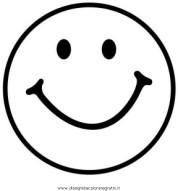 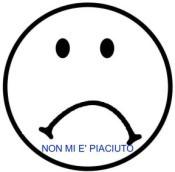 Cosa ti è piaciuto fare?